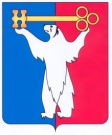 АДМИНИСТРАЦИЯ ГОРОДА НОРИЛЬСКАКРАСНОЯРСКОГО  КРАЯПОСТАНОВЛЕНИЕ27.02.2017                                                г. Норильск                                               № 81О внесении изменений в Постановление Администрации города Норильска 16.11.2015 № 552В целях урегулирования отдельных вопросов, связанных с порядком распределения путевок в выездные оздоровительные лагеря лицам, показывающим высокие результаты участия в конкурсных мероприятиях городского, регионального, всероссийского, международного уровней,ПОСТАНОВЛЯЮ:Внести в Порядок распределения путевок в выездные санаторно-оздоровительные лагеря лицам, показывающим высокие результаты участия в конкурсных мероприятиях городского, регионального, всероссийского, международного уровней, утвержденный Постановлением (далее - Порядок), следующие изменения:Пункт 1.1 Порядка изложить в следующей редакции:«1.1. Настоящий Порядок разработан в целях упорядочения работы Управления по делам культуры и искусства Администрации города Норильска (далее - Управление) и муниципальных бюджетных учреждений, подведомственных Управлению, по распределению путевок в санаторно-оздоровительные лагеря, расположенные за пределами территории муниципального образования город Норильск, приобретаемых в соответствии с дополнительными мерами социальной поддержки и социальной помощи для отдельных категорий граждан, предоставляемыми за счет средств бюджета муниципального образования город Норильск, установленными Решением Норильского городского Совета депутатов от 21.09.2010 № 28-676.».В пункте 1.2 Порядка слова «в муниципальных образовательных учреждениях муниципального образования город Норильск» исключить.Абзац второй пункта 1.3 Порядка изложить в следующей редакции:«- участники - зарегистрированные по месту жительства на территории муниципального образования город Норильск обучающиеся муниципальных учреждений дополнительного образования в области культуры и искусства, солисты и участники творческих коллективов муниципальных учреждений, подведомственных Управлению (в возрасте от 7 до 22 лет (включительно)».Абзац третий пункта 1.3 Порядка изложить в следующей редакции:  «- Комиссия Управления - комиссия по распределению путевок с частичной оплатой за счет средств родителей (законных представителей), созданная на основании приказа начальника Управления.».Наименование раздела 2 Порядка изложить в следующей редакции: «2. Предоставление путевок с частичной оплатой за счет средств родителей (законных представителей) в санаторно-оздоровительные лагеря.».Пункт 2.1 Порядка изложить в следующей редакции: «2.1. Право на получение путевок с частичной оплатой за счет средств родителей (законных представителей) (далее - путевки с частичной оплатой) имеют участники, не имеющие медицинских противопоказаний к пребыванию в оздоровительном лагере, соответствующие критериям отбора, определенным в пункте 2.3 настоящего Порядка.».По всему тексту Порядка слова «бесплатные путевки» в соответствующих падежах заменить словами «путевки с частичной оплатой» в соответствующих падежах.По всему тексту Порядка слова «конкурсах, олимпиадах, конференциях, фестивалях, соревнованиях и других конкурсных мероприятиях различного уровня» в соответствующих падежах заменить словами «конкурсах, фестивалях и других конкурсных мероприятиях различного уровня» в соответствующих падежах.Абзац третий пункта 2.3 Порядка изложить в следующей редакции: «- обязательное участие участника в городских и иных социально значимых мероприятиях в течение текущего календарного года.».В пункте 2.4 Порядка слова «(в отношении путевок на 2015 год - в период с 10 по 25 июня 2015 года)» исключить. Пункт 2.10 Порядка изложить в следующей редакции: «2.10. Оплата проезда участников к месту отдыха и обратно в санаторно-оздоровительные лагеря по путевкам с частичной оплатой осуществляется за счет средств родителей (законных представителей).».Опубликовать настоящее постановление в газете «Заполярная правда» и разместить его на официальном сайте муниципального образования город Норильск.Настоящее постановление вступает в силу после его опубликования в газете «Заполярная правда» и распространяют свое действие на правоотношения, возникшие с 01.01.2017.И.о. Руководителя Администрации города Норильска		      А.П. Митленко